с. Ынырга                             №   9-6                                      25 декабря  2014 г.О внесении  изменений и дополнений в решение Совета депутатов от 28.11.2014 г. № 8-1 «О земельном налоге на территории Ыныргинского сельского поселения»         Руководствуясь Федеральным законом от 06.10.2003 № 131-ФЗ «Об общих принципах организации местного самоуправления в Российской Федерации» (в редакции Федерального закона от 25.06.2012 № 93-ФЗ), Налоговым кодексом РФ Совет депутатов Ыныргинского сельского поселенияРЕШИЛ:        Внести в решение Совета депутатов от 28.11.2014 г. № 8-1 «О земельном налоге на территории Ыныргинского сельского поселения» следующие изменения и дополнения:- статью 2 исключить;- в пункте «в» статьи 3 слова «и религии» исключить;- пункт «б» статьи 3 после слова «назначения» дополнить словами «определенных пунктом 1.2 Приказа № 145 от 04.07.2005 г. "Об утверждении методических рекомендаций по государственной кадастровой оценке земель сельскохозяйственного назначения"»  - в части 3 статьи 4 слова «и физических лиц, являющихся индивидуальными предпринимателями» исключить;- в части 4 статьи 4 слова «Налогоплательщики – физические лица, являющиеся индивидуальными предпринимателями, в сроки, установленные для представления  налоговых расчетов по налогу, налоговой декларации по налогу» исключить.Глава Ыныргинскогосельского поселения                                                                        А.Н. Бедарев.Российская ФедерацияРеспублика АлтайСовет депутатовМО «Ыныргинское сельское поселение»РЕШЕНИЕ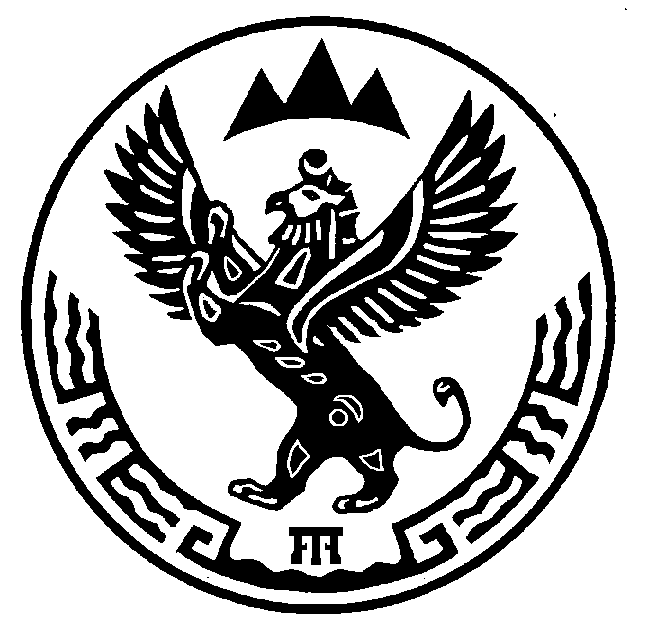 Россия ФедерациязыАлтай РеспубликанынЧой аймагындаЫныргыдагыjуртДепутаттарСоведиЧ Е Ч И М